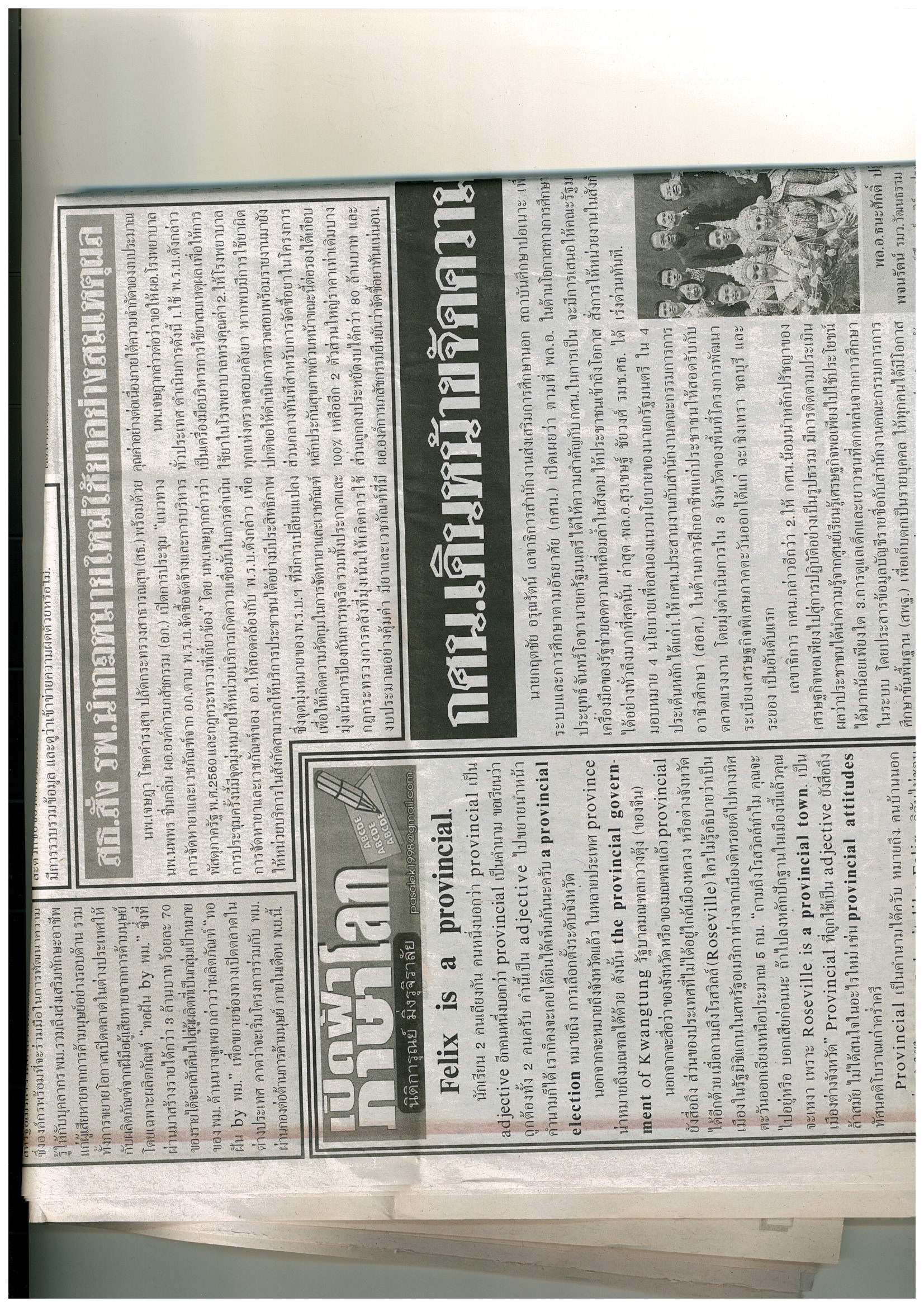 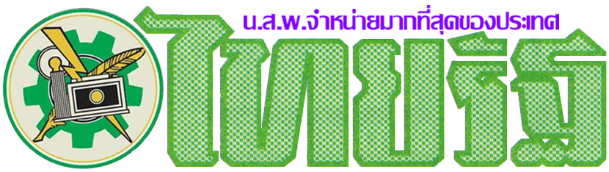 หนังสือพิมพ์ประจำวันอังคารที่ 11 ตุลาคม 2560 หน้าที่ 12